3. Letní akademie Hartig Ensemble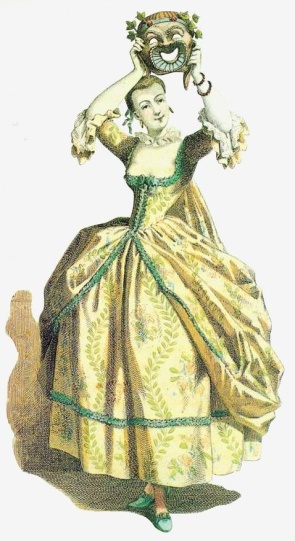 20. - 26.7.2020, AMU Prahana téma:Skupinové tance 17. a 18. stoletíŠpanělské tance v baletním repertoáruP Ř I H L Á Š K A (předběžná)Jméno a příjmení:............................................................................................................Adresa:..............................................................................................................................Kontakt: (e-mail+telefon)...............................................................................................Podmínky účasti:K výběru budete mít různé lekce. Jste-li pokročilý neprofesionál, student tan. školy či profesionál, můžete se všech lekcí účastnit aktivně, začátečníci se mohou aktivně účastnit lekcí skupinových tanců 17. a 18. století (linie B) a rozcvičení, ostatních lekcí jen pasívně (tj. jen se dívat), pokud lektor nerozhodne jinak. Fungujete to tak, že se zapíšete na kurz v jedné hlavní linii (tj. např. španělské tance v baletním repertoáru) a na ostatní lekce dle svého výběru můžete docházet dle výše popsaného pravidla již bez poplatku.Základní kurzovné pro linii A (Španělské tance v baletním repertoáru) činí 500 Kč/den, přihlásit se je možné minimálně na 4 dni, tj. základní cena je 2000 Kč. Pro linii B (Skupinové tance 17. a 18. století) je kurzovné 300 Kč/den a je možné se přihlásit pouze na celý kurz, tj. 7 dní, kurzovné tedy činí 2100 Kč.Absolventi kurzu v plném počtu sedmi dní dostanou certifikát.Letos snižujeme ceny kurzovného na minimum vzhledem k nepříznivé finanční situaci všech. Doufáme ale, že se nám podaří prožít krásný týden s tancem, plný vzájemné družnosti, kterou jsme si museli tak dlouho odpírat! Souhlasím s výše popsanými podmínkami a předběžně si tímto rezervuji místo na:(označte)Linie 	A 	(Španělské tance v baletním repertoáru) – vyznačte počet dní:Linie 	B 	(Skupinové tance 17. a 18. století)Přihlášku odešlete na e-mail: info@hartigensemble.cz , na této adrese si můžete vyžádat též další informace, sledujte též naše webové stránky www.hartigensemble.cz pro další aktualizace harmonogramu lekcí. Zatím předpokládáme výuku línie A dopoledne (9-12:00) a línie B odpoledne (16-19:00), v neděli 26.7. bude výuka jen dopoledne.